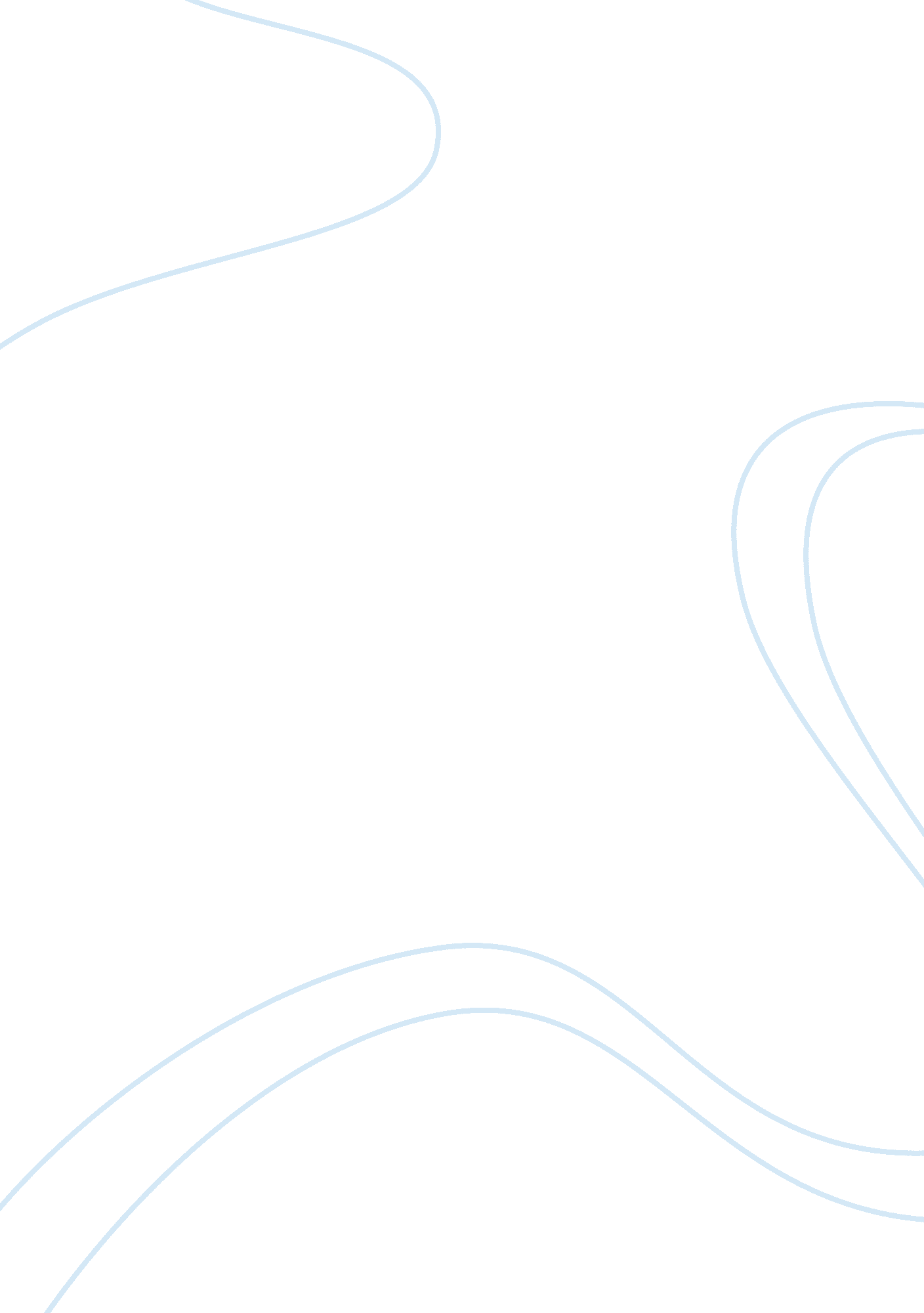 Religion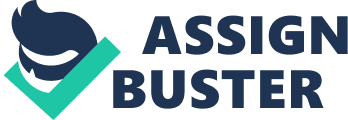 Religion Exclusivism is the act of being exclusive, which involves the disregarding of the opinions and ideas that belong to others, allowing a person to believe only what they choose to. This also involves organizing entities and deities based on specific traits that they do or do not possess. Inclusivism is the act of accepting the fact that one set of beliefs is entirely true, but the rest are only partially true. This is opposed to Exclusivism, which claims that only one set of beliefs are true. Pluralism, in regards to religion, is the act of accepting that all religious paths are true, or, at least, not accepting that only one religion is the true one. 
Rahner refers to an “ anonymous Christian” as someone who lives in the grace of God and attains their salvation outside of the typical Christian way, meaning that people of other religions can have the grace of God is worked within them and their lives. An “ anonymous Christian” does not have to be a Christian by normal religious standards, but someone who still accepts the salvation that is offered to them if given the chance. 